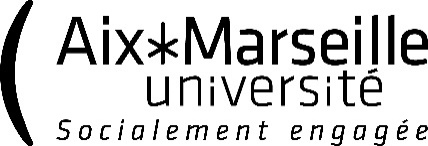 AIX-MARSEILLE UNIVERSITEAIX-MARSEILLE UNIVERSITEELECTIONS AU CONSEIL D’ADMINISTRATIONScrutin du 9 novembre 2023ELECTIONS AU CONSEIL D’ADMINISTRATIONScrutin du 9 novembre 2023Nombre de sièges à pourvoir : 8 titulaires Nombre de sièges à pourvoir : 8 titulaires Liste : Liste : Soutenue par : Soutenue par : 12345678